Об утверждении муниципальной 
программы « Развитие субъектов малого и среднего предпринимательства  в Большесундырском   сельском поселении  Моргаушского района  Чувашской  Республики на 2017-2020 годы»
               Руководствуясь Федеральными законами от 06.10.2003 № 131-ФЗ «Об общих принципах организации местного самоуправления в Российской Федерации», от 24.07.2007 № 209-ФЗ «О развитии малого и среднего предпринимательства в Российской Федерации», от 26.07.2006 № 135-ФЗ «О защите конкуренции», Уставом Большесундырского сельского поселения  Моргаушского района Чувашской Республики      администрация Большесундырского     сельского поселения Моргаушского   района Чувашской Республики    п о с т а н о в л я е т:                                                                                                                                                                                  1.Утвердить  прилагаемую муниципальную программу « Развитие субъектов  малого и среднего  предпринимательства  в  Большесундырском     сельском     поселении      на 2017-2020 годы» .                   2. Настоящее постановление вступает в силу после его официального опубликования.           3. Контроль за исполнением настоящего постановления оставляю за собой.Глава  Большесундырского сельского поселения                                                                                        А. В. Лаптев Приложение к постановлению администрацииБольшесундырского сельского поселенияМоргаушского района Чувашской Республики24.07.2017 г. № 49 «а»Муниципальная  программаБольшесундырского сельского поселения «Развитие субъектов малого и среднего предпринимательства в  Большесундырском  сельском поселении Моргаушского района  Чувашской Республики  на  2017-2020 годы»СОДЕРЖАНИЕI. Паспорт ПрограммыII. Анализ состояния субъектов малого и среднего предпринимательства на территории Большесундырского сельского поселенияIII. Характеристика проблемы и обоснование необходимости ее решения программными методамиIV. Цель и задачи Программы, приоритетные направления развития субъектов малого и среднего предпринимательстваV. Ожидаемые социально-экономические результаты реализации ПрограммыVI. Срок реализации ПрограммыVII. Управление Программой и контроль за ее реализацией VIII. Приложение к Программе1. Паспорт муниципальной   программы «Развитие субъектов малого и среднего предпринимательства в  Большесундырском  сельском поселении Моргаушского района   Чувашской Республики  на 2017-2020 годы»II. Анализ состояния субъектов малого и среднего предпринимательства 
на территории Большесундырского  сельского поселения          Настоящая  программа «Развитие субъектов малого и среднего предпринимательства в  Большесундырском  сельском поселении Моргаушского района на 2017-2020 годы» разработана в соответствии с Федеральным законом от 24 июля 2007 № 209-ФЗ «О развитии малого и среднего предпринимательства в Российской Федерации»,  законом Российской Федерации от 06.10.2003 № 131-ФЗ «Об общих принципах организации местного самоуправления в Российской Федерации», законом Российской Федерации от 26.07.2006 № 135-ФЗ «О защите конкуренции». По состоянию на 01.01.2017 г. на территории поселения  зарегистрировано  88 субъектов предпринимательства, из них  активно работают и развиваются 46 субъектов, в том числе крестьянско-фермерские хозяйства – 13.  На территории поселения активно осуществляют свою деятельность  индивидуальные предприниматели без образования юридического лица. В муниципальном образовании индивидуальными предпринимателями выполняется 50% оборота розничной торговли. Кроме того, индивидуальные предприниматели участвуют в решении проблем занятости населения.III. Характеристика проблемы и обоснование необходимости ее решения программными методами         Проблемы, сдерживающие развитие субъектов малого и среднего бизнеса, во многом вытекают из макроэкономической ситуации настоящего периода:- действующие нормативные правовые акты, регулирующие отношения в сфере малого и среднего предпринимательства, не в полной мере обеспечивают условия для создания и функционирования его субъектов;- отсутствие стартового капитала и недостаток знаний для успешного начала предпринимательской деятельности;- ограниченный спектр финансовой поддержки субъектов малого и среднего предпринимательства (отсутствие системы гарантирования и страхования кредитов, отсутствие механизма предоставления льгот банками, лизинговыми и страховыми компаниями, слабое кредитно-инвестиционное обслуживание);- усложнена административно-разрешительная система по осуществлению деятельности субъектов малого и среднего предпринимательства (лицензирование, сертификация, система контроля);- недостаток кадров рабочих специальностей для субъектов малого и среднего бизнеса;- слабая консультационно-информационная поддержка субъектов малого и среднего бизнеса;- несовершенство системы учета и отчетности по малому предпринимательству.            Решение проблемы поддержки малого предпринимательства возможно только путем разработки программно-целевого инструмента. Необходим комплексный и последовательный подход, рассчитанный на долгосрочный период, обеспечивающий реализацию мероприятий по срокам, ресурсам, исполнителям, а также организацию процесса управления и контроля.            Существенным негативным фактором, сдерживающим развитие малого и среднего предпринимательства, является отсутствие развитых рыночных механизмов его поддержки. На становление и развитие субъектов малого и среднего предпринимательства серьезное влияние оказывают следующие факторы:- несовершенство законодательства в части несоответствия вновь принимаемых законодательных актов действующим правовым нормам;- нестабильная налоговая политика;- ограниченное бюджетное финансирование, отсутствие разработанных и законодательно утвержденных нормативов отчисления бюджетных средств на поддержку и развитие субъектов малого и среднего бизнеса;          Все это создает предпосылки для "ухода в тень" малых предприятий и индивидуальных предпринимателей, нарушению положений Трудового кодекса РФ по отношению к наемным работникам, занижению уровня официальной заработной платы.           Анализ факторов влияющих на развитие субъектов малого и среднего предпринимательства показывает, что существующие проблемы можно решить лишь объединенными усилиями и согласованными действиями самих предпринимателей, их общественных объединений и органов местного самоуправления.IV. Цель и задачи программы, приоритетные направления развития 
субъектов малого и среднего бизнеса         Цель программы - создание на территории Большесундырского сельского поселения благоприятных условий для устойчивого развития предприятий субъектов малого и среднего бизнеса, способствующих созданию новых рабочих мест, развитию реального сектора экономики, пополнению бюджета, на основе формирования эффективных механизмов поддержки.          Для достижения цели настоящей программы поставлены задачи, позволяющие в условиях ограниченного ресурсного обеспечения разрешить ключевые проблемы развития субъектов малого и среднего предпринимательства, в том числе:- создание правовых, экономических и организационных условий для устойчивой деятельности субъектов малого и среднего предпринимательства;- развитие инфраструктуры поддержки предпринимательства с предоставлением методической, информационной, консультационной;- устранение административных барьеров, препятствующих развитию субъектов малого и среднего бизнеса;- повышение деловой и инвестиционной активности предприятий субъектов малого и среднего бизнеса;- создание условий для увеличения занятости населения;- привлечение представителей субъектов малого и среднего бизнеса, ведущих деятельность в приоритетных направлениях социального развития.        Указанная цель и задачи соответствуют социально-экономической направленности развития Большесундырского  сельского поселения.            Важными и приоритетными направлениями развития малого предпринимательства, как на государственном, так и на уровне поселения признаны:- сельское хозяйство;- жилищно-коммунальное хозяйство;- прочие производства (переработка древесины и др. ).        Полное отсутствие предприятий в этих сферах влияют не только на стоимость предоставляемых услуг, но и их на качество.          Для решения поставленных задач Программа содержит перечень конкретных мероприятий, нацеленных на обеспечение благоприятных условий для развития малого и среднего предпринимательства на территории  Большесундырского  сельского поселения.V. Ожидаемые социально-экономические результаты реализации Программы         Реализация мероприятий программы предполагает создать условия для вновь образованных субъектов малого и среднего предпринимательства, что позволит обеспечить увеличение количества рабочих мест, повышение заработной платы на предприятиях субъектов малого и среднего бизнеса и тем самым повысить уровень жизни населения на территории Большесундырского  сельского поселения.         По итогам реализации программы планируется получить следующие результаты:- привлечение инвестиций в малое предпринимательство;- увеличение объема товаров и услуг, производимых и реализуемых субъектами малого и среднего предпринимательства, расположенными на территории Большесундырского сельского поселения;- рост налоговых поступлений в местный бюджет от деятельности предприятий субъектов малого и среднего бизнеса;- повышение качества товаров и услуг, предоставляемых населению за счет усиления конкуренции;- увеличение представителей субъектов малого и среднего бизнеса, ведущих деятельность в приоритетных направлениях социального развития.VI. Срок реализации программыРеализация программы рассчитана на 2017-2020 годы.VII. Управление Программой и контроль за ее реализацией         Формы и методы управления реализацией Программы определяются администрацией Большесундырского  сельского поселения.  Общее руководство и контроль за реализацией программных мероприятий осуществляет администрация Большесундырского  сельского поселения.Приложение к муниципальной  программе  «Развитие субъектов малого и среднего предпринимательства в  Большесундырском  сельском поселении Моргаушского района   Чувашской Республики  на 2017-2020 годы ПЕРЕЧЕНЬмероприятий ПрограммыЧӑваш РеспубликиМуркаш районӗнМăн Сĕнтĕр поселенийӗн администрацийӗЙЫШӐНУ2017ҫ. 07.24. № 49 «а»Мӑн Сӗнтӗр сали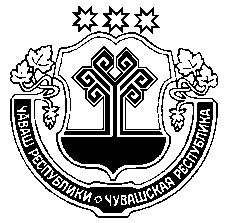 Чувашская Республика Моргаушский район Администрация Большесундырского сельского поселения ПОСТАНОВЛЕНИЕ24.07.2017 г. № 49 «а» село Б. Сундырь Наименование программыОснования для разработки ПрограммыЦель  Программы Задачи  ПрограммыМуниципальный заказчик Программы Разработчик  Программы Сроки реализации Программы Исполнители Программы  Планируемые результаты Программы                                  (количественныеи качественныепоказатели эффективности реализацииПрограммы)ПереченьосновныхмероприятийПрограммы Развитие субъектов малого и среднего предпринимательства в Большесундырском  сельском поселении на 2017-2020 годы (далее - Программа)- Федеральный закон от 06.10.2003 № 131-ФЗ "Об общих принципах организации местного самоуправления в Российской Федерации"- Федеральный закон от 24 июля 2007г № 209-ФЗ «О развитии малого и среднего предпринимательства» Создание на территории Большесундырского  сельского поселения условий для устойчивого развития субъектов малого и среднего бизнеса на основе формирования эффективных механизмов его поддержки1. Создание правовых, экономических и организационных условий для устойчивой деятельности субъектов малого и среднего предпринимательства.2. Развитие инфраструктуры поддержки предпринимательства с предоставлением адресной методической, информационной, консультативной поддержки.3. Устранение административных барьеров, препятствующих развитию субъекта малого и среднего бизнеса.4.Повышение деловой и инвестиционной активности предприятий субъектов малого и среднего бизнеса;5. Создание условий для увеличения занятости населения.6. Привлечение представителей субъектов малого и среднего бизнеса, ведущих деятельность в приоритетных направлениях социального развития.7.Привлечение субъектов малого и среднего предпринимательства для выполнения муниципального заказа.Администрация Большесундырского  сельского поселенияАдминистрация Большесундырского сельского поселения   2017-2020 Администрация Большесундырского  сельского поселения;1. Увеличение количества вновь создаваемых и сохранение действующих субъектов малого и среднего предпринимательства.2. Увеличение количества рабочих мест.3. Увеличение объема товаров и услуг, производимых и реализуемых субъектами малого и среднего бизнеса.4. Повышение качества товаров и услуг, предоставляемых населению за счет усиления конкуренции.5. Увеличение представителей субъектов малого и среднего бизнеса, ведущих деятельность в приоритетных направлениях социального развития.Приложение к  Муниципальной Программе «Развитие субъектов малого и среднего предпринимательства в  Большесундырском  сельском поселении Моргаушского района на 2017-2020 годы»№п/пМероприятия по реализации ПрограммыСрок исполненияОтветственный исполнитель1246Информирование населения и субъектов малого и среднего предпринимательства поселения о политике администрации в области поддержки и развития малого и среднего бизнеса на официальном сайте поселения и размещение на стендах1 раз в квартал .1 раз в квартал .1 раз в квартал .Администрация Большесундырского  сельского поселенияПроведение ежегодной оценки состояния малого и среднего предпринимательства Большесундырского  поселения на перспективудекабрь .декабрь .декабрь .Администрация Большесундырского сельского поселенияОрганизация и проведение совместно с ЦЗН по Моргаушскому району мероприятий по вовлечению в предпринимательскую деятельность безработных граждан 2017 г....Администрация Большесундырского сельского поселения иЦЗН Моргаушскому районуПривлечение субъектов малого и среднего бизнеса к участию в конкурсах по размещению заказов на поставку продукции, товаров, работ и услуг для муниципальных нуждянварь .январь .январь январь 2020г..Администрация Большесундырского сельского поселенияУчастие в организации проведения в рамках Дня района выставок-ярмарок продукции субъектов малого и среднего предпринимательстваиюнь  .июнь  .июнь  .июнь 2020г.Администрация Большесундырского сельского поселенияПредоставление в аренду нежилых помещений, земельных участков, находящихся в муниципальной собственности, субъектам малого и среднего предпринимательстваПостоянное информирование, предоставление  в соответствии с установленным порядком Администрация Большесундырского сельского поселения